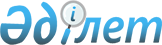 Қалалық Мәслихаттың 2011 жылғы 13 желтоқсандағы № 316 "2012-2014 
жылдарға арналған қала бюджеті туралы" шешіміне өзгерістер енгізу туралы
					
			Күшін жойған
			
			
		
					Атырау облысы Атырау қалалық мәслихатының 2012 жылғы 5 желтоқсандағы № 73 шешімі. Атырау облысының Әділет департаментінде 2012 жылғы 10 желтоқсанда № 2650 тіркелді. Күші жойылды - Атырау қалалық мәслихатының 2013 жылғы 26 сәуірдегі № 120 шешімімен      Ескерту. Күші жойылды - Атырау қалалық мәслихатының 2013.04.26 № 120 шешімімен.



      Қазақстан Республикасының 2008 жылғы 4 желтоқсандағы Бюджеттік кодексінің 106 бабының 4 тармағына және Қазақстан Республикасының 2001 жылғы 23 қаңтардағы "Қазақстан Республикасындағы жергілікті мемлекеттік басқару және өзін-өзі басқару туралы" Заңының 6 бабына сәйкес, Атырау қалалық мәслихаты ШЕШТІ:



      1. Қалалық Мәслихаттың 2011 жылғы 13 желтоқсандағы № 316 "2012-2014 жылдарға арналған қала бюджеті туралы" шешіміне (Нормативтік құқықтық актілерді мемлекеттік тіркеу тізілімінде № 4-1-152 рет санымен тіркелген, 2012 жылғы 19 қаңтарда "Атырау" газетінде № 7 жарияланған) келесі өзгерістер енгізілсін:



      1-тармақта:

      "65 448 151" цифрасы "63 204 443 " цифрасымен ауыстырылсын;

      "14 702 208" цифрасы "13 777 484" цифрасымен ауыстырылсын;

      "66 823 600" цифрасы "64 255 892" цифрасымен ауыстырылсын;

      "- 1 375 449" цифрасы "-1 051 449" цифрасымен ауыстырылсын;

      "1 375 449" цифрасы "1 051 449" цифрасымен ауыстырылсын;

      "1 580 000" цифрасы "1 256 000" цифрасымен ауыстырылсын.



      2. 1–қосымша осы шешімнің қосымшасына сәйкес жаңа редакцияда мазмұндалсын.



      3. Осы шешiмнiң орындалуын бақылау экономика, кәсіпкерлікті дамыту, индустрия, сауда, салық және бюджет мәселелері жөніндегі тұрақты комиссияның төрағасына жүктелсiн (С. Ерубаев).



      4. Осы шешiм Атырау облысының әдiлет департаментiнде мемлекеттiк тiркелген күнiнен бастап күшiне енедi және 2012 жылдың 1 қаңтарынан бастап қолданысқа енгiзiледi.

      VIII сессия төрағасы                       А. Ким

      Қалалық Маслихат хатшысы                   Б. Қазиманов

"2012-2014 жылдарға арналған  

қала бюджеті туралы"     

Атырау қалалық Мәслихаттың    

шешіміне өзгерістер енгізу туралы"

2012 жылғы 5 желтоқсан № 73    

шешіміне қосымша        "2012-2014 жылдарға арналған 

қала бюджеті туралы"    

Атырау қалалық Мәслихаттың 

2011 жылғы 13 желтоқсандағы

№ 316 шешіміне 1 қосымша  2012 ЖЫЛҒА АРНАЛҒАН ҚАЛАЛЫҚ БЮДЖЕТ
					© 2012. Қазақстан Республикасы Әділет министрлігінің «Қазақстан Республикасының Заңнама және құқықтық ақпарат институты» ШЖҚ РМК
				СанатыСанатыСанатыСанатыСомасы, мың.теңгеСыныбыСыныбыСыныбыСомасы, мың.теңгеІшкі сыныбыІшкі сыныбыСомасы, мың.теңгеАтауыСомасы, мың.теңгеІ. Кірістер63 204 4431Салықтық түсімдер47 956 16801Табыс салығы12 847 8662Жеке табыс салығы12 847 86603Әлеуметтік салық26 511 3111Әлеуметтік салық26 511 31104Меншікке салынатын салықтар4 137 2241Мүлікке салынатын салықтар3 040 7743Жер салығы333 7954Көлік құралдарына салынатын салық762 4625Бірыңғай жер салығы19305Тауарларға, жұмыстарға және қызметтер көрсетуге салынатын ішкі салықтар3 479 5282Акциздер2 984 5663Табиғи және басқа ресурстарды пайдаланғаны үшін түсетін түсімдер176 5274Кәсіпкерлік және кәсіби қызметті жүргізгені үшін алынатын алымдар285 3475Құмар ойын бизнеске салық33 08807Басқа да салықтар101Басқа да салықтар1008Заңдық мәнді іс-әрекеттерді жасағаны және (немесе) оған уәкілеттігі бар мемлекеттік органдар немесе лауазымды адамдар құжаттар бергені үшін алынатын міндетті төлемдер980 2291Мемлекеттік баж980 2292Салықтық емес түсiмдер844 36301Мемлекеттік меншіктен түсетін кірістер81 1191Мемлекеттік кәсіпорындардың таза кірісі бөлігінің түсімдері4 3605Мемлекет меншігіндегі мүлікті жалға беруден түсетін кірістер76 75902Мемлекеттік бюджеттен қаржыландырылатын  мемлекеттік мекемелердің тауарларды (жұмыстарды, қызметтерді) өткізуінен түсетін түсімдер5191Мемлекеттік бюджеттен қаржыландырылатын  мемлекеттік мекемелердің тауарларды (жұмыстарды, қызметтерді) өткізуінен түсетін түсімдер51904Мемлекеттік бюджеттен қаржыландырылатын, сондай-ақ Қазақстан Республикасы Ұлттық Банкінің бюджетінен (шығыстар сметасынан) ұсталатын және қаржыландырылатын мемлекеттік мекемелер салатын айыппұлдар, өсімпұлдар, санкциялар, өндіріп алулар39 6951Мұнай секторы ұйымдарынан түсетін түсімдерді қоспағанда, мемлекеттік бюджеттен қаржыландырылатын, сондай-ақ Қазақстан Республикасы Ұлттық Банкінің бюджетінен (шығыстар сметасынан) ұсталатын және қаржыландырылатын мемлекеттік мекемелер салатын айыппұлдар, өсімпұлдар, санкциялар, өндіріп алулар39 69506Басқа да салықтық емес түсiмдер723 0301Басқа да салықтық емес түсiмдер723 0303Негізгі капиталды сатудан түсетін түсімдер626 42801Мемлекеттік мекемелерге бекітілген мемлекеттік мүлікті сату259 5221Мемлекеттік мекемелерге бекітілген  мемлекеттік мүлікті сату259 52203Жердi және материалдық емес активтердi сату366 9061Жерді сату366 9064Трансферттердің түсімдері13 777 48402Мемлекеттiк басқарудың жоғары тұрған органдарынан түсетiн трансферттер13 777 4842Облыстық бюджеттен түсетiн трансферттер13 777 484Функционалдық топФункционалдық топФункционалдық топФункционалдық топФункционалдық топСомасы, мың.теңгеКіші функцияКіші функцияКіші функцияКіші функцияСомасы, мың.теңгеБюджеттік бағдарламалардың әкiмшiсiБюджеттік бағдарламалардың әкiмшiсiБюджеттік бағдарламалардың әкiмшiсiСомасы, мың.теңгеБағдарламаБағдарламаСомасы, мың.теңгеАтауыСомасы, мың.теңгеІІ. Шығындар64 255 89201Жалпы сипаттағы мемлекеттiк қызметтер385 1101Мемлекеттiк басқарудың жалпы функцияларын орындайтын өкiлдiк, атқарушы және басқа органдар315 445112Аудан (облыстық маңызы бар қала) мәслихатының аппараты19 331001Аудан (облыстық маңызы бар қала) мәслихатының қызметін қамтамасыз ету жөніндегі қызметтер18 542003Мемлекеттік органның күрделі шығыстары789122Аудан (облыстық маңызы бар қала) әкімінің аппараты179 015001Аудан (облыстық маңызы бар қала) әкімінің қызметін қамтамасыз ету жөніндегі қызметтер168 320002Ақпараттық жүйелер құру2 733003Мемлекеттік органның күрделі шығыстары7 962123Қаладағы аудан, аудандық маңызы бар қала, кент, ауыл  (село), ауылдық (селолық) округ әкімінің аппараты117 099001Қаладағы аудан, аудандық маңызы бар қаланың, кент, ауыл (село), ауылдық (селолық) округ әкімінің қызметін қамтамасыз ету жөніндегі қызметтер105 761022Мемлекеттік органның күрделі шығыстары11 3382Қаржылық қызмет49 815452Ауданның (облыстық маңызы бар қаланың) қаржы бөлімі49 815001Ауданның (облыстық маңызы бар қаланың) бюджетін орындау және ауданның (облыстық маңызы бар қаланың) коммуналдық меншігін басқару саласындағы мемлекеттік саясатты іске асыру жөніндегі қызметтер30 871003Салық салу мақсатында мүлікті бағалауды жүргізу3 174004Біржолғы талондарды беру жөніндегі жұмысты ұйымдастыру және біржолғы талондарды сатудан түскен сомаларды толық алынуын қамтамасыз ету14 307010Жекешелендіру, коммуналдық меншікті басқару, жекешелендіруден кейінгі қызмет және осыған байланысты дауларды  реттеу1 000018Мемлекеттік органның күрделі шығыстары4635Жоспарлау және статистикалық қызмет19 850453Ауданның (облыстық маңызы бар қаланың) экономика және бюджеттік жоспарлау бөлімі19 850001Экономикалық саясатты, мемлекеттік жоспарлау жүйесін қалыптастыру мен дамыту және ауданды (облыстық маңызы бар қаланы) басқару саласындағы мемлекеттік саясатты іске асыру жөніндегі қызметтер18 873004Мемлекеттік органның күрделі шығыстары97703Қоғамдық тәртіп, қауіпсіздік, құқық, сот, қылмыстық-атқару қызметі159 6001Құқық қорғау қызметi159 600458Ауданның (облыстық маңызы бар қаланың) тұрғын үй-коммуналдық шаруашылығы, жолаушылар көлігі және автомобиль жолдары бөлімі159 600021Елдi мекендерде жол қозғалысы қауiпсiздiгін қамтамасыз ету159 60004Бiлiм беру9 804 5521Мектепке дейiнгi тәрбиелеу және оқыту2 072 352123Қаладағы аудан, аудандық маңызы бар қала, кент, ауыл (село), ауылдық (селолық) округ әкімінің аппараты17 412004Мектепке дейінгі тәрбиелеу және оқыту ұйымдарын қолдау17 412464Ауданның (облыстық маңызы бар қаланың) білім бөлімі2 054 940009Мектепке дейінгі тәрбиелеу мен оқытуды қамтамасыз ету1 226 441021Республикалық бюджеттен берілетін нысаналы трансферттер есебінен жалпы үлгідегі,арнайы (түзету), дарынды балалар үшін мамандырылған, жетім балалар мен ата-аналарының қамқорынсыз қалған балалар үшін балабақшалар, шағын орталықтар, мектеп интернаттары,кәмелеттік жасқа толмағандарды бейімдеу орталықтары  тәрбиешілеріне біліктілік санаты үшін қосымша ақының мөлшерін ұлғайту18 800040Мектепке дейінгі білім беру ұйымдарында мемлекеттік білім беру тапсырысын іске асыруға809 6992Бастауыш, негізгі орта және жалпы орта білім беру6 225 723464Ауданның (облыстық маңызы бар қаланың) білім бөлімі6 225 723003Жалпы білім беру5 736 887006Балаларға қосымша білім беру349 551063Республикалық бюджеттен берілетін нысаналы трансферттер есебінен "Назарбаев Зияткерлік мектептері" ДБҰ-ның оқу бағдарламалары бойынша біліктілікті арттырудан өткен мұғалімдерге еңбекақыны арттыру4 476064Бастауыш, негізгі орта, жалпыға бірдей орта білім беру ұйымдарының (дарынды балаларға арналған мамандырылған (жалпы үлгідегі, арнайы (түзету); жетім балаларға және ата-анасының қамқорлығынсыз қалған балаларға арналған ұйымдар): мектептердің, мектеп-интернаттарының мұғалімдеріне біліктілік санаты үшін қосымша ақы мөлшерін республикалық бюджеттен берілетін трансферттер есебінен ұлғайту134 8099Бiлiм беру саласындағы өзге де қызметтер1 506 477464Ауданның (облыстық маңызы бар қаланың) білім бөлімі984 168001Жергілікті деңгейде білім беру саласындағы мемлекеттік саясатты іске асыру жөніндегі қызметтер18 226005Ауданның (облыстық маңызы бар қаланың) мемлекеттік білім беру мекемелер үшін оқулықтар мен оқу-әдiстемелiк кешендерді сатып алу және жеткізу50 620007Аудандық (қалалық) ауқымдағы мектеп олимпиадаларын және мектептен тыс іс-шараларды өткiзу643012Мемлекеттік органның күрделі шығыстары101015Республикалық бюджеттен берілетін трансферттер есебінен жетім баланы (жетім балаларды) және ата-аналарының қамқорынсыз қалған баланы (балаларды) күтіп-ұстауға асыраушыларына ай сайынғы ақшалай қаражат төлемдері46 916020Республикалық бюджеттен берілетін трансферттер есебінен үйде оқытылатын мүгедек балаларды жабдықпен, бағдарламалық қамтумен қамтамасыз ету13 742067Ведомстволық бағыныстағы мемлекеттік мекемелерінің және ұйымдарының күрделі шығыстары853 920467Ауданның (облыстық маңызы бар қаланың) құрылыс бөлімі522 309037Білім беру объектілерін салу және реконструкциялау522 30906Әлеуметтiк көмек және әлеуметтiк қамтамасыз ету570 6792Әлеуметтiк көмек509 842451Ауданның (облыстық маңызы бар қаланың) жұмыспен қамту және әлеуметтік бағдарламалар бөлімі509 842002Еңбекпен қамту бағдарламасы138 598004Ауылдық жерлерде тұратын денсаулық сақтау, білім беру, әлеуметтік қамтамасыз ету, мәдениет, спорт және ветеринар мамандарына отын сатып алуға Қазақстан Республикасының заңнамасына сәйкес әлеуметтік көмек көрсету3 495005Мемлекеттік атаулы әлеуметтік көмек18 043006Тұрғын үй көмегін көрсету3 901007Жергілікті өкілетті органдардың шешімі бойынша мұқтаж азаматтардың жекелеген топтарына әлеуметтік көмек167 313010Үйден тәрбиеленіп оқытылатын мүгедек балаларды материалдық қамтамасыз ету7 875013Белгіленген тұрғылықты жері жоқ тұлғаларды әлеуметтік бейімдеу37 090014Мұқтаж азаматтарға үйде әлеуметтiк көмек көрсету37 83901618 жасқа дейінгі балаларға мемлекеттік жәрдемақылар17 225017Мүгедектерді оңалту жеке бағдарламасына сәйкес, мұқтаж мүгедектерді міндетті гигиеналық құралдармен және ымдау тілі мамандарының қызмет көрсетуін, жеке көмекшілермен қамтамасыз ету56 107023Жұмыспен қамту орталықтарының қызметін қамтамасыз ету22 3569Әлеуметтiк көмек және әлеуметтiк қамтамасыз ету салаларындағы өзге де қызметтер60 837451Ауданның (облыстық маңызы бар қаланың) жұмыспен қамту және әлеуметтік бағдарламалар бөлімі60 837001Жергілікті деңгейде  жұмыспен қамтуды қамтамасыз ету және халық үшін әлеуметтік бағдарламаларды іске асыру саласындағы мемлекеттік саясатты іске асыру жөніндегі қызметтер50 001011Жәрдемақыларды және басқа да әлеуметтік төлемдерді есептеу, төлеу мен жеткізу бойынша қызметтерге ақы төлеу3 807021Мемлекеттік органның күрделі шығыстары3 586067Ведомстволық бағыныстағы мемлекеттік мекемелерінің және ұйымдарының күрделі шығыстары3 44307Тұрғын үй-коммуналдық шаруашылық18 590 3531Тұрғын үй шаруашылығы12 661 338458Ауданның (облыстық маңызы бар қаланың) тұрғын үй-коммуналдық шаруашылығы, жолаушылар көлігі және автомобиль жолдары бөлімі106 909003Мемлекеттік тұрғын үй қорының сақталуын ұйымдастыру95 950031Кондоминиум объектілеріне техникалық паспорттар дайындау10 959467Ауданның (облыстық маңызы бар қаланың) құрылыс бөлімі12 550 671003Мемлекеттік коммуналдық тұрғын үй қорының тұрғын үйін жобалау, салу және (немесе) сатып алу5 805 298004Инженерлік коммуникациялық  инфрақұрылымды жобалау, дамыту, жайластыру және (немесе) сатып алу5 221 993019Тұрғын үй салу756 000072Жұмыспен қамту - 2020 бағдарламасы шеңберінде тұрғын жай салу  және (немесе) сатып алу және инженерлік коммуникациялық инфрақұрылымдарды дамыту (немесе) сатып алу767 380479Ауданның (облыстық маңызы бар қаланың) тұрғын үй инспекциясы бөлімі3 758001Жергілікті деңгейде тұрғын үй қоры саласындағы мемлекеттік саясатты іске асыру жөніндегі қызметтер3 002005Мемлекеттік органның күрделі шығыстары7562Коммуналдық шаруашылық1 475 247458Ауданның (облыстық маңызы бар қаланың) тұрғын үй-коммуналдық шаруашылығы, жолаушылар көлігі және автомобиль жолдары бөлімі696 458012Сумен жабдықтау және су бұру жүйесінің жұмыс істеуі662 448026Ауданның (облыстық маңызы бар қаланың) коммуналдық меншігіндегі жылу жүйелерін қолдануды ұйымдастыру34 010467Ауданның (облыстық маңызы бар қаланың) құрылыс бөлімі778 789006Сумен жабдықтау және су бұру жүйесін дамыту778 7893Елді-мекендерді абаттандыру4 453 768123Қаладағы аудан, аудандық маңызы бар қала, кент, ауыл (село), ауылдық (селолық) округ әкімінің аппараты21 738009Елді мекендердің санитариясын қамтамасыз ету21 738458Ауданның (облыстық маңызы бар қаланың) тұрғын үй-коммуналдық шаруашылығы, жолаушылар көлігі және автомобиль жолдары бөлімі4 416 370015Елді мекендердің көшелерін жарықтандыру512 376016Елдi мекендердiң санитариясын қамтамасыз ету829 317017Жерлеу орындарын күтiп-ұстау және туысы жоқтарды жерлеу6 400018Елдi мекендердi абаттандыру және көгалдандыру3 068 277467Ауданның (облыстық маңызы бар қаланың) құрылыс бөлімі15 660007Қаланы және елді мекендерді абаттандыруды дамыту15 66008Мәдениет, спорт, туризм және ақпараттық кеңістiк493 7141Мәдениет саласындағы қызмет228 216455Ауданның (облыстық маңызы бар қаланың) мәдениет және тілдерді дамыту бөлімі228 216003Мәдени-демалыс жұмысын қолдау228 2162Спорт133 830465Ауданның (облыстық маңызы бар қаланың) дене шынықтыру және спорт бөлімі36 621006Аудандық (облыстық маңызы бар қалалық) деңгейде спорттық жарыстар өткiзу36 621467Ауданның (облыстық маңызы бар қаланың) құрылыс бөлімі97 209008Спорт және туризм объектілерін дамыту97 2093Ақпараттық кеңiстiк77 383455Ауданның (облыстық маңызы бар қаланың) мәдениет және тілдерді дамыту бөлімі77 383006Аудандық (қалалық) кiтапханалардың жұмыс iстеуi77 3839Мәдениет, спорт, туризм және ақпараттық кеңiстiктi ұйымдастыру жөнiндегi өзге де қызметтер54 285455Ауданның (облыстық маңызы бар қаланың) мәдениет және тілдерді дамыту бөлімі29 965001Жергілікті деңгейде тілдерді және мәдениетті дамыту саласындағы мемлекеттік саясатты іске асыру жөніндегі қызметтер9 511010Мемлекеттік органның күрделі шығыстары577032Ведомстволық бағыныстағы мемлекеттік мекемелерінің және ұйымдарының күрделі шығыстары19 877456Ауданның (облыстық маңызы бар қаланың) ішкі саясат бөлімі17 108001Жергілікті деңгейде ақпарат, мемлекеттілікті нығайту және азаматтардың әлеуметтік сенімділігін қалыптастыру саласында мемлекеттік саясатты іске асыру жөніндегі қызметтер16 396006Мемлекеттік органдардың күрделі шығыстары712465Ауданның (облыстық маңызы бар қаланың) дене шынықтыру және спорт бөлімі7 212001Жергілікті деңгейде дене шынықтыру және спорт саласындағы мемлекеттік саясатты іске асыру жөніндегі қызметтер6 286004Мемлекеттік органның күрделі шығыстары92609Отын-энергетикалық кешенi және жер қойнауын пайдалану246 7459Отын-энергетика кешені және жер қойнауын пайдалану саласындағы өзге де қызметтер246 745467Ауданның (облыстық маңызы бар қаланың) құрылыс бөлімі246 745009Жылу-энергетикалық жүйені дамыту246 74510Ауыл, су, орман, балық шаруашылығы, ерекше қорғалатын табиғи аумақтар, қоршаған ортаны және жануарлар дүниесін қорғау, жер қатынастары73 9361Ауыл шаруашылығы28 937474Ауданның (облыстық маңызы бар қаланың) ауыл шаруашылығы және ветеринария бөлімі28 937001Жергілікті деңгейде ауыл шаруашылығы және ветеринария саласындағы мемлекеттік саясатты іске асыру жөніндегі қызметтер25 163003Мемлекеттік органның күрделі шығыстары774012Ауыл шаруашылығы жануарларын бірдейлендіру жөніндегі іс-шараларды жүргізу3 0006Жер қатынастары42 101463Ауданның (облыстық маңызы бар қаланың) жер қатынастары бөлімі42 101001Аудан (облыстық маңызы бар қала) аумағында жер қатынастарын реттеу саласындағы мемлекеттік саясатты іске асыру жөніндегі қызметтер19 416002Ауыл шаруашылығы алқаптарын бiр түрден екiншiсiне ауыстыру жөнiндегi жұмыстар5 000004Жерді аймақтарға бөлу жөніндегі жұмыстарды ұйымдастыру17 000007Мемлекеттік органның күрделі шығыстары6859Ауыл, су, орман, балық шаруашылығы және қоршаған ортаны қорғау мен жер қатынастары саласындағы өзге де қызметтер2 898474Ауданның (облыстық маңызы бар қаланың) ауыл шаруашылығы және ветеринария бөлімі2 898013Эпизоотияға қарсы іс-шаралар жүргізу2 89811Өнеркәсіп, сәулет, қала құрылысы және құрылыс қызметі38 9162Сәулет, қала құрылысы және құрылыс қызметі38 916467Ауданның (облыстық маңызы бар қаланың) құрылыс бөлімі18 786001Жергілікті деңгейде құрылыс саласындағы мемлекеттік саясатты іске асыру жөніндегі қызметтер17 126017Мемлекеттік органның күрделі шығыстары1 660468Ауданның (облыстық маңызы бар қаланың) сәулет және қала құрылысы бөлімі20 130001Жергілікті деңгейде сәулет және қала құрылысы саласындағы мемлекеттік саясатты іске асыру жөніндегі қызметтер19 038004Мемлекеттік органның күрделі шығыстары1 09212Көлiк және коммуникация6 409 8551Автомобиль көлiгi6 409 855458Ауданның (облыстық маңызы бар қаланың) тұрғын үй-коммуналдық шаруашылығы, жолаушылар көлігі және автомобиль жолдары бөлімі6 409 855023Автомобиль жолдарының жұмыс істеуін қамтамасыз ету6 409 85513Өзгелер580 8083Кәсiпкерлiк қызметтi қолдау және бәсекелестікті қорғау15 164469Ауданның (облыстық маңызы бар қаланың) кәсіпкерлік бөлімі15 164001Жергілікті деңгейде кәсіпкерлік пен өнеркәсіпті дамыту саласындағы мемлекеттік саясатты іске асыру жөніндегі қызметтер13 626004Мемлекеттік органның күрделі шығыстары1 5389Өзгелер565 644452Ауданның (облыстық маңызы бар қаланың) қаржы бөлімі3 191012Ауданның (облыстық маңызы бар қаланың) жергілікті атқарушы органының резерві 3 191458Ауданның (облыстық маңызы бар қаланың) тұрғын үй-коммуналдық шаруашылығы, жолаушылар көлігі және автомобиль жолдары бөлімі562 453001Жергілікті деңгейде тұрғын үй-коммуналдық шаруашылығы, жолаушылар көлігі және автомобиль жолдары саласындағы мемлекеттік саясатты іске асыру жөніндегі қызметтер60 003013Мемлекеттік органдардың күрделі шығыстары2 450039Кондоминиум  объектілерінің жалпы мүлкін  жөндеу жүргізуге арналған бюджеттік кредиттер 500 00015Трансферттер26 901 6241Трансферттер26 901 624452Ауданның (облыстық маңызы бар қаланың) қаржы бөлімі26 901 624006Пайдаланылмаған (толық пайдаланылмаған) нысаналы трансферттерді қайтару24 308007Бюджеттік алулар26 877 316Функционалдық топФункционалдық топФункционалдық топФункционалдық топФункционалдық топСомасы, мың.теңгеКіші функцияКіші функцияКіші функцияКіші функцияСомасы, мың.теңгеБюджеттік бағдарламалардың әкiмшiсiБюджеттік бағдарламалардың әкiмшiсiБюджеттік бағдарламалардың әкiмшiсiСомасы, мың.теңгеБағдарламаБағдарламаСомасы, мың.теңгеАтауыСомасы, мың.теңгеІІ. Шығындар64 255 89201Жалпы сипаттағы мемлекеттiк қызметтер385 1101Мемлекеттiк басқарудың жалпы функцияларын орындайтын өкiлдiк, атқарушы және басқа органдар315 445112Аудан (облыстық маңызы бар қала) мәслихатының аппараты19 331001Аудан (облыстық маңызы бар қала) мәслихатының қызметін қамтамасыз ету жөніндегі қызметтер18 542003Мемлекеттік органның күрделі шығыстары789122Аудан (облыстық маңызы бар қала) әкімінің аппараты179 015001Аудан (облыстық маңызы бар қала) әкімінің қызметін қамтамасыз ету жөніндегі қызметтер168 320002Ақпараттық жүйелер құру2 733003Мемлекеттік органның күрделі шығыстары7 962123Қаладағы аудан, аудандық маңызы бар қала, кент, ауыл (село), ауылдық (селолық) округ әкімінің аппараты117 099001Қаладағы аудан, аудандық маңызы бар қаланың, кент, ауыл (село), ауылдық (селолық) округ әкімінің қызметін қамтамасыз ету жөніндегі қызметтер105 761022Мемлекеттік органның күрделі шығыстары11 3382Қаржылық қызмет49 815452Ауданның (облыстық маңызы бар қаланың) қаржы бөлімі49 815001Ауданның (облыстық маңызы бар қаланың) бюджетін орындау және ауданның (облыстық маңызы бар қаланың) коммуналдық меншігін басқару саласындағы мемлекеттік саясатты іске асыру жөніндегі қызметтер30 871003Салық салу мақсатында мүлікті бағалауды жүргізу3 174004Біржолғы талондарды беру жөніндегі жұмысты ұйымдастыру және біржолғы талондарды сатудан түскен сомаларды толық алынуын қамтамасыз ету14 307010Жекешелендіру, коммуналдық меншікті басқару, жекешелендіруден кейінгі қызмет және осыған байланысты дауларды реттеу1 000018Мемлекеттік органның күрделі шығыстары4635Жоспарлау және статистикалық қызмет19 850453Ауданның (облыстық маңызы бар қаланың) экономика және бюджеттік жоспарлау бөлімі19 850001Экономикалық саясатты, мемлекеттік жоспарлау жүйесін қалыптастыру мен дамыту және ауданды (облыстық маңызы бар қаланы) басқару саласындағы мемлекеттік саясатты іске асыру жөніндегі қызметтер18 873004Мемлекеттік органның күрделі шығыстары97703Қоғамдық тәртіп, қауіпсіздік, құқық, сот, қылмыстық-атқару қызметі159 6001Құқық қорғау қызметi159 600458Ауданның (облыстық маңызы бар қаланың) тұрғын үй-коммуналдық шаруашылығы, жолаушылар көлігі және автомобиль жолдары бөлімі159 600021Елдi мекендерде жол қозғалысы қауiпсiздiгін қамтамасыз ету159 60004Бiлiм беру9 804 5521Мектепке дейiнгi тәрбиелеу және оқыту2 072 352123Қаладағы аудан, аудандық маңызы бар қала, кент, ауыл (село), ауылдық (селолық) округ әкімінің аппараты17 412004Мектепке дейінгі тәрбиелеу және оқыту ұйымдарын қолдау17 412464Ауданның (облыстық маңызы бар қаланың) білім бөлімі2 054 940009Мектепке дейінгі тәрбиелеу мен оқытуды қамтамасыз ету1 226 441021Республикалық бюджеттен берілетін нысаналы трансферттер есебінен жалпы үлгідегі,арнайы (түзету), дарынды балалар үшін мамандырылған, жетім балалар мен ата-аналарының қамқорынсыз қалған балалар үшін балабақшалар, шағын орталықтар, мектеп интернаттары,кәмелеттік жасқа толмағандарды бейімдеу орталықтары тәрбиешілеріне біліктілік санаты үшін қосымша ақының мөлшерін ұлғайту18 800040Мектепке дейінгі білім беру ұйымдарында мемлекеттік білім беру тапсырысын іске асыруға809 6992Бастауыш, негізгі орта және жалпы орта білім беру6 225 723464Ауданның (облыстық маңызы бар қаланың) білім бөлімі6 225 723003Жалпы білім беру5 736 887006Балаларға қосымша білім беру349 551063Республикалық бюджеттен берілетін нысаналы трансферттер есебінен "Назарбаев Зияткерлік мектептері" ДБҰ-ның оқу бағдарламалары бойынша біліктілікті арттырудан өткен мұғалімдерге еңбекақыны арттыру4 476064Бастауыш, негізгі орта, жалпыға бірдей орта білім беру ұйымдарының ( дарынды балаларға арналған мамандырылған (жалпы үлгідегі, арнайы (түзету); жетім балаларға және ата-анасының қамқорлығынсыз қалған балаларға арналған ұйымдар): мектептердің, мектеп-интернаттарының мұғалімдеріне біліктілік санаты үшін қосымша ақы мөлшерін республикалық бюджеттен берілетін трансферттер есебінен ұлғайту 134 8099Бiлiм беру саласындағы өзге де қызметтер1 506 477464Ауданның (облыстық маңызы бар қаланың) білім бөлімі984 168001Жергілікті деңгейде білім беру саласындағы мемлекеттік саясатты іске асыру жөніндегі қызметтер18 226005Ауданның (облыстық маңызы бар қаланың) мемлекеттік білім беру мекемелер үшін оқулықтар мен оқу-әдiстемелiк кешендерді сатып алу және жеткізу50 620007Аудандық (қалалық) ауқымдағы мектеп олимпиадаларын және мектептен тыс іс-шараларды өткiзу643012Мемлекеттік органның күрделі шығыстары101015Республикалық бюджеттен берілетін трансферттер есебінен жетім баланы (жетім балаларды) және ата-аналарының қамқорынсыз қалған баланы (балаларды) күтіп-ұстауға асыраушыларына ай сайынғы ақшалай қаражат төлемдері46 916020Республикалық бюджеттен берілетін трансферттер есебінен үйде оқытылатын мүгедек балаларды жабдықпен, бағдарламалық қамтумен қамтамасыз ету13 742067Ведомстволық бағыныстағы мемлекеттік мекемелерінің және ұйымдарының күрделі шығыстары853 920467Ауданның (облыстық маңызы бар қаланың) құрылыс бөлімі522 309037Білім беру объектілерін салу және реконструкциялау522 30906Әлеуметтiк көмек және әлеуметтiк қамтамасыз ету570 6792Әлеуметтiк көмек509 842451Ауданның (облыстық маңызы бар қаланың) жұмыспен қамту және әлеуметтік бағдарламалар бөлімі509 842002Еңбекпен қамту бағдарламасы138 598004Ауылдық жерлерде тұратын денсаулық сақтау, білім беру, әлеуметтік қамтамасыз ету, мәдениет, спорт және ветеринар мамандарына отын сатып алуға Қазақстан Республикасының заңнамасына сәйкес әлеуметтік көмек көрсету3 495005Мемлекеттік атаулы әлеуметтік көмек18 043006Тұрғын үй көмегін көрсету3 901007Жергілікті өкілетті органдардың шешімі бойынша мұқтаж азаматтардың жекелеген топтарына әлеуметтік көмек167 313010Үйден тәрбиеленіп оқытылатын мүгедек балаларды материалдық қамтамасыз ету7 875013Белгіленген тұрғылықты жері жоқ тұлғаларды әлеуметтік бейімдеу37 090014Мұқтаж азаматтарға үйде әлеуметтiк көмек көрсету37 83901618 жасқа дейінгі балаларға мемлекеттік жәрдемақылар17 225017Мүгедектерді оңалту жеке бағдарламасына сәйкес, мұқтаж мүгедектерді міндетті гигиеналық құралдармен және ымдау тілі мамандарының қызмет көрсетуін, жеке көмекшілермен қамтамасыз ету56 107023Жұмыспен қамту орталықтарының қызметін қамтамасыз ету22 3569Әлеуметтiк көмек және әлеуметтiк қамтамасыз ету салаларындағы өзге де қызметтер60 837451Ауданның (облыстық маңызы бар қаланың) жұмыспен қамту және әлеуметтік бағдарламалар бөлімі60 837001Жергілікті деңгейде жұмыспен қамтуды қамтамасыз ету және халық үшін әлеуметтік бағдарламаларды іске асыру саласындағы мемлекеттік саясатты іске асыру жөніндегі қызметтер50 001011Жәрдемақыларды және басқа да әлеуметтік төлемдерді есептеу, төлеу мен жеткізу бойынша қызметтерге ақы төлеу3 807021Мемлекеттік органның күрделі шығыстары3 586067Ведомстволық бағыныстағы мемлекеттік мекемелерінің және ұйымдарының күрделі шығыстары3 44307Тұрғын үй-коммуналдық шаруашылық18 590 3531Тұрғын үй шаруашылығы12 661 338458Ауданның (облыстық маңызы бар қаланың) тұрғын үй-коммуналдық шаруашылығы, жолаушылар көлігі және автомобиль жолдары бөлімі106 909003Мемлекеттік тұрғын үй қорының сақталуын ұйымдастыру95 950031Кондоминиум объектілеріне техникалық паспорттар дайындау10 959467Ауданның (облыстық маңызы бар қаланың) құрылыс бөлімі12 550 671003Мемлекеттік коммуналдық тұрғын үй қорының тұрғын үйін жобалау, салу және (немесе) сатып алу5 805 298004Инженерлік коммуникациялық инфрақұрылымды жобалау, дамыту, жайластыру және (немесе) сатып алу5 221 993019Тұрғын үй салу756 000072Жұмыспен қамту - 2020 бағдарламасы шеңберінде тұрғын жай салу  және (немесе) сатып алу және инженерлік коммуникациялық инфрақұрылымдарды дамыту (немесе) сатып алу767 380479Ауданның (облыстық маңызы бар қаланың) тұрғын үй инспекциясы бөлімі3 758001Жергілікті деңгейде тұрғын үй қоры саласындағы мемлекеттік саясатты іске асыру жөніндегі қызметтер3 002005Мемлекеттік органның күрделі шығыстары7562Коммуналдық шаруашылық1 475 247458Ауданның (облыстық маңызы бар қаланың) тұрғын үй-коммуналдық шаруашылығы, жолаушылар көлігі және автомобиль жолдары бөлімі696 458012Сумен жабдықтау және су бұру жүйесінің жұмыс істеуі 662 448026Ауданның (облыстық маңызы бар қаланың) коммуналдық меншігіндегі жылу жүйелерін қолдануды ұйымдастыру34 010467Ауданның (облыстық маңызы бар қаланың) құрылыс бөлімі778 789006Сумен жабдықтау және су бұру жүйесін дамыту778 7893Елді-мекендерді абаттандыру4 453 768123Қаладағы аудан, аудандық маңызы бар қала, кент, ауыл (село), ауылдық (селолық) округ әкімінің аппараты21 738009Елді мекендердің санитариясын қамтамасыз ету21 738458Ауданның (облыстық маңызы бар қаланың) тұрғын үй-коммуналдық шаруашылығы, жолаушылар көлігі және автомобиль жолдары бөлімі4 416 370015Елді мекендердің көшелерін жарықтандыру512 376016Елдi мекендердiң санитариясын қамтамасыз ету829 317017Жерлеу орындарын күтiп-ұстау және туысы жоқтарды жерлеу6 400018Елдi мекендердi абаттандыру және көгалдандыру3 068 277467Ауданның (облыстық маңызы бар қаланың) құрылыс бөлімі15 660007Қаланы және елді мекендерді абаттандыруды дамыту15 66008Мәдениет, спорт, туризм және ақпараттық кеңістiк493 7141Мәдениет саласындағы қызмет228 216455Ауданның (облыстық маңызы бар қаланың) мәдениет және тілдерді дамыту бөлімі228 216003Мәдени-демалыс жұмысын қолдау228 2162Спорт133 830465Ауданның (облыстық маңызы бар қаланың) дене шынықтыру және спорт бөлімі36 621006Аудандық (облыстық маңызы бар қалалық) деңгейде спорттық жарыстар өткiзу36 621467Ауданның (облыстық маңызы бар қаланың) құрылыс бөлімі97 209008Спорт және туризм объектілерін дамыту97 2093Ақпараттық кеңiстiк77 383455Ауданның (облыстық маңызы бар қаланың) мәдениет және тілдерді дамыту бөлімі77 383006Аудандық (қалалық) кiтапханалардың жұмыс iстеуi77 3839Мәдениет, спорт, туризм және ақпараттық кеңiстiктi ұйымдастыру жөнiндегi өзге де қызметтер54 285455Ауданның (облыстық маңызы бар қаланың) мәдениет және тілдерді дамыту бөлімі29 965001Жергілікті деңгейде тілдерді және мәдениетті дамыту саласындағы мемлекеттік саясатты іске асыру жөніндегі қызметтер9 511010Мемлекеттік органның күрделі шығыстары577032Ведомстволық бағыныстағы мемлекеттік мекемелерінің және ұйымдарының күрделі шығыстары19 877456Ауданның (облыстық маңызы бар қаланың) ішкі саясат бөлімі17 108001Жергілікті деңгейде ақпарат, мемлекеттілікті нығайту және азаматтардың әлеуметтік сенімділігін қалыптастыру саласында мемлекеттік саясатты іске асыру жөніндегі қызметтер16 396006Мемлекеттік органдардың күрделі шығыстары712465Ауданның (облыстық маңызы бар қаланың) дене шынықтыру және спорт бөлімі7 212001Жергілікті деңгейде дене шынықтыру және спорт саласындағы мемлекеттік саясатты іске асыру жөніндегі қызметтер6 286004Мемлекеттік органның күрделі шығыстары92609Отын-энергетикалық кешенi және жер қойнауын пайдалану246 7459Отын-энергетика кешені және жер қойнауын пайдалану саласындағы өзге де қызметтер246 745467Ауданның (облыстық маңызы бар қаланың) құрылыс бөлімі246 745009Жылу-энергетикалық жүйені дамыту246 74510Ауыл, су, орман, балық шаруашылығы, ерекше қорғалатын табиғи аумақтар, қоршаған ортаны және жануарлар дүниесін қорғау, жер қатынастары73 9361Ауыл шаруашылығы28 937474Ауданның (облыстық маңызы бар қаланың) ауыл шаруашылығы және ветеринария бөлімі28 937001Жергілікті деңгейде ауыл шаруашылығы және ветеринария саласындағы мемлекеттік саясатты іске асыру жөніндегі қызметтер25 163003Мемлекеттік органның күрделі шығыстары774012Ауыл шаруашылығы жануарларын бірдейлендіру жөніндегі іс-шараларды жүргізу3 0006Жер қатынастары42 101463Ауданның (облыстық маңызы бар қаланың) жер қатынастары бөлімі42 101001Аудан (облыстық маңызы бар қала) аумағында жер қатынастарын реттеу саласындағы мемлекеттік саясатты іске асыру жөніндегі қызметтер19 416002Ауыл шаруашылығы алқаптарын бiр түрден екiншiсiне ауыстыру жөнiндегi жұмыстар5 000004Жерді аймақтарға бөлу жөніндегі жұмыстарды ұйымдастыру17 000007Мемлекеттік органның күрделі шығыстары6859Ауыл, су, орман, балық шаруашылығы және қоршаған ортаны қорғау мен жер қатынастары саласындағы өзге де қызметтер2 898474Ауданның (облыстық маңызы бар қаланың) ауыл шаруашылығы және ветеринария бөлімі2 898013Эпизоотияға қарсы іс-шаралар жүргізу2 89811Өнеркәсіп, сәулет, қала құрылысы және құрылыс қызметі38 9162Сәулет, қала құрылысы және құрылыс қызметі38 916467Ауданның (облыстық маңызы бар қаланың) құрылыс бөлімі18 786001Жергілікті деңгейде құрылыс саласындағы мемлекеттік саясатты іске асыру жөніндегі қызметтер17 126017Мемлекеттік органның күрделі шығыстары1 660468Ауданның (облыстық маңызы бар қаланың) сәулет және қала құрылысы бөлімі20 130001Жергілікті деңгейде сәулет және қала құрылысы саласындағы мемлекеттік саясатты іске асыру жөніндегі қызметтер19 038004Мемлекеттік органның күрделі шығыстары1 09212Көлiк және коммуникация6 409 8551Автомобиль көлiгi6 409 855458Ауданның (облыстық маңызы бар қаланың) тұрғын үй-коммуналдық шаруашылығы, жолаушылар көлігі және автомобиль жолдары бөлімі6 409 855023Автомобиль жолдарының жұмыс істеуін қамтамасыз ету6 409 85513Өзгелер580 8083Кәсiпкерлiк қызметтi қолдау және бәсекелестікті қорғау15 164469Ауданның (облыстық маңызы бар қаланың) кәсіпкерлік бөлімі15 164001Жергілікті деңгейде кәсіпкерлік пен өнеркәсіпті дамыту саласындағы мемлекеттік саясатты іске асыру жөніндегі қызметтер13 626004Мемлекеттік органның күрделі шығыстары1 5389Өзгелер565 644452Ауданның (облыстық маңызы бар қаланың) қаржы бөлімі3 191012Ауданның (облыстық маңызы бар қаланың) жергілікті атқарушы органының резерві3 191458Ауданның (облыстық маңызы бар қаланың) тұрғын үй-коммуналдық шаруашылығы, жолаушылар көлігі және автомобиль жолдары бөлімі562 453001Жергілікті деңгейде тұрғын үй-коммуналдық шаруашылығы, жолаушылар көлігі және автомобиль жолдары саласындағы мемлекеттік саясатты іске асыру жөніндегі қызметтер60 003013Мемлекеттік органдардың күрделі шығыстары2 450039Кондоминиум объектілерінің жалпы мүлкін жөндеу жүргізуге арналған бюджеттік кредиттер500 00015Трансферттер26 901 6241Трансферттер26 901 624452Ауданның (облыстық маңызы бар қаланың) қаржы бөлімі26 901 624006Пайдаланылмаған (толық пайдаланылмаған) нысаналы трансферттерді қайтару24 308007Бюджеттік алулар26 877 316